COURS DE GOLF – Les Vidéos YOUTUBE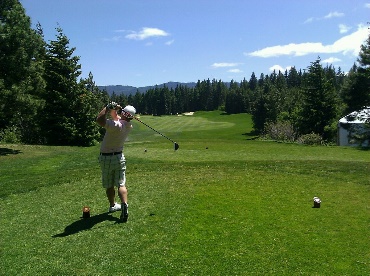 Le driver en rythme et en largeurhttps://youtu.be/WaJlFDj1izo Comment réussir ses coups roulés sur courte distance! Yips!https://youtu.be/UkLF38nfa4YLe putting est l'aspect qu'on néglige trop souvent! 3 conseils pour vous améliorerhttps://youtu.be/CeA2cP8w6o4Vous frappez le sol avant la balle au golf? Voici la solution pour cesser les grattes au golf.https://youtu.be/fase62vgebALe shank ou les sockets au golf! Ne plus en avoir peur!https://youtu.be/MgTF8ShMnAcSortie de fosse de sable! Comment se positionner?https://youtu.be/0YOEFP1osgoSurvoler un obstacle! N'ayez plus peur du sable ou de l'eauhttps://youtu.be/-Fm6aEpPZI0N'oubliez jamais ces 2 choses pour sortir du sable à tout coup!https://youtu.be/rpmK3hmIS9gArrêtez de frapper gras avec vos wedges.https://youtu.be/Wfx2oqCPMSMFrapper une balle haute avec du spin au golf. Faites arrêter la balle sur le green! Partie 1..https://youtu.be/HyD2E9v7AMwFrapper une balle haute avec du spin au golf. Faites arrêter la balle sur le green! Partie 2..https://youtu.be/Mn5xlcfAvwsExercice ultime pour démarrer la descente avec le bas du corps au golf!https://youtu.be/6wKAVq4V-IkTestez vos fers avec cet exercice! Faire un bon contact au golf!https://youtu.be/UAmzGkv7S7EL'alignement au golf! Comment envoyer la balle dans la bonne directionhttps://youtu.be/RSskk1cptb0Éliminer les 3 putts au golf! Découvrez comment améliorer votre puttinghttps://youtu.be/YBxAYcJaf9oOn colle le coude à la descente? Est-ce efficace? Voici quelques réponseshttps://youtu.be/m1joOLrE9CAComment contrôler la face de club au golf. Face ouverte et face fermée.https://youtu.be/YE_3RESHAMQLe spin avec les wedges comme à la télé! Maîtrisez vos wedges en ajoutant du spin!https://youtu.be/GbbO0RokgdsFrappez plus loin grâce à votre jambe gauche! Comment la jambe gauche travaille à l'impacthttps://youtu.be/r83-FNi5jEEComment frapper une balle droite au golf. Partie 2..https://youtu.be/lXVLPSuDZA8Comment frapper une balle droite au golf. Partie 1https://youtu.be/GueNBoj_MsAComment frapper le bois d'allée. Que ce soit sur un tee ou au sol, suivez ces conseilshttps://youtu.be/9siURr_X1CgLes hybrides au golf! Comprendre le principe de base pour mieux les frapperhttps://youtu.be/4hKFCn2UeVoEn finir avec la slice au golf! Cet exercice est tout ce que vous avez besoin!https://youtu.be/wYBOlKG1c1ULe début du backswing. Comment démarrer notre mouvement au golf.https://youtu.be/yvMPoeoekvYComment mieux driver au golf. La technique pour frapper droit et atteindre plus de fairwayshttps://youtu.be/gjyGk-wLyEUFaire un pitch lobé au golf. Voici la façon la plus facile de faire une approche lobéehttps://youtu.be/m3ktoWaE6jEComment arrêter de lever la tête au golf! Comment garder la bonne posture au golf!https://youtu.be/CkD8YRtqdKAComment arrêter de toper la balle au golf. Faire lever la balle au golfhttps://youtu.be/IFVgyHtJeqsExercice incroyable pour l'amplitude de mouvement!https://youtu.be/uDzynmn-FG0 Compresser la balle de golf! Cessez de relâcher vos mains trop rapidement à l'impact.https://youtu.be/t5aQe46WNTc Le Swing avec le driver (SPECIAL SENIOR!)https://youtu.be/7-mDus8fBvIÉlan de driver versus élan de fers. Connaître les différences entre les deuxhttps://youtu.be/pTGfTTTqvA0 Est-ce qu'un élan plus long au golf nous donne plus de puissance?https://youtu.be/0unld0r1JfITournez au golf comme vous ne l'avez jamais fait dans votre vie!https://youtu.be/RxHgu2RstvML'angle de rotation des épaules au golf fait une énorme différence dans la qualité de contacthttps://youtu.be/XKwGvCNQGWoLe bon jeu de pieds pour vous aider avec votre transfert de poids au golf!https://youtu.be/FEedEWur0WM Comment éliminer les slices au golf, preuves à l'appui.https://youtu.be/gbiRXageOVULa base de tout au golf! Posture dynamique!https://youtu.be/a_dgH3X6f9QExercice ultra-efficace pour simplifier votre élan arrière au golf!https://youtu.be/PxcTN_9Mkp0 Le coude droit au golf pour de meilleurs contacts et plus de puissance!https://youtu.be/gdRuKy7-eScConcept pour bien jouer avec une prise faible au golf!https://youtu.be/9tMnTYuFEqE Bannir le pendule traditionnel dans les chips et pitchs au golfhttps://youtu.be/P_-No_SJm_c Un exercice infaillible pour améliorer vos contacts au golf!https://youtu.be/_0EZgJkG81ILa rotation en bloc pour réussir votre descente au golf.https://youtu.be/wV-nL-ntBu8Comment réussir un coup en fade au golf!https://youtu.be/UQXDRDoLu6ILe stinger au golf! Comment frapper une balle basse avec puissance et précision!https://youtu.be/J-j5CdKpHI8La prise au putting. La prise la plus utilisée sur le PGA tourhttps://youtu.be/zSRhl-2_LZ4Ce que les pros font dans le backswinghttps://youtu.be/Y09Wq5nbXNcComment frapper le sweet spot au golf!https://youtu.be/4PdeosAog1wComparaison entre un fer long et un hybridehttps://youtu.be/FJjKS9TWt40Dominez avec vos wedges au golf!https://youtu.be/mO7hfYKLHikLe bois 3 au golf! La façon simple de faire lever la balle avec ce clubhttps://youtu.be/1_LE1Ubx6joLa descente au golf en aplanissant le club...https://youtu.be/Yv96gcbdKDUUtilisez les pourcentages pour vous entraîner au golf!https://youtu.be/FUfqqvx4TxIFaire un pitch comme un pro au golf! Réussir ses pitchs!https://youtu.be/sPsVthe565ETravaillez vos mains au golf pour optimiser vos trajectoires et votre contrôle de balle.https://youtu.be/V5-WahO64c43 conseils pour frapper le driver loinhttps://youtu.be/ebiGKxwYy2k La connexion bras-corps au golf grâce à un tee!https://youtu.be/j6OtyMDxtjULe sway au golf. Comment arrêter de se déplacer dans le swing de golfhttps://youtu.be/UwtSjqnXj_cEntraînez-vous au jeu court comme un pro! Exercice et jeu dans cette vidéo!https://youtu.be/-wrJRjXLNl8Comment choisir une balle de golf! Quelques conseils!https://youtu.be/33fnaHVNSpkLa force des jambes au golf! Comment générer vitesse et forcehttps://youtu.be/ryuB7z7SyzgFini les balles hautes et sans vie au driver! Stop aux chandelles et pop fly. Comment mieux driverhttps://youtu.be/Np3ev6YLqkk Épaule sous le menton au golf en 2020 ?https://youtu.be/4kBEmcChU8UTourner autour d'un point fixe au golf?https://youtu.be/VNoIHmry31s Technique ultra simple pour jouer une balle haute, moyenne et basse.https://youtu.be/QhtDvkCHzdM Stratégie pour maîtriser les pars 3 au golf!"https://youtu.be/IJSPgK2xI7w Le meilleur exercice pour l'extension des bras après l'impact au golf!https://youtu.be/xH9XTyG4mDY Cours de golf 014! Bras gauche droit?https://youtu.be/fMtVhO9JXPsCours de golf 012 les bras font quoi?https://youtu.be/LffJNfvZt0sCours de golf 003 La flexion des genouxhttps://youtu.be/mvDV_cYMWwkCours de golf 008 transfert de poids. Simple Simple Simple!https://youtu.be/im2URRzZZrUCours de golf 011 Les genoux à l'impact. Vous voulez des meilleurs contactshttps://youtu.be/bZYi4wkFFPoMaîtriser le draw au golf. Technique simple pour réussir ce genre de coupshttps://youtu.be/z9FQ2szYk2s La façon la plus facile d'abaisser votre handicap au golf! Stratégie au golf!"https://youtu.be/y9jFA9UUHLY 3 clubs pour la même situation sur le parcours de golf.https://youtu.be/whrPUqDE_8M La séquence de mouvements au golf! Qu'est-ce qui fait quoi dans le swing de golf!https://youtu.be/IKlH6BB4ick Comment positionner votre bâton de golf au début de l'élan.https://youtu.be/AlTAAWfa3xc Super swing de pratique....mauvais swing avec la balle au golf? Voici pourquoi?https://youtu.be/fvSPmxvOSHs Frapper une balle droite au golf! Voici la meilleure façon d'y arriver!https://youtu.be/gFULX8A7l3M Les mains devant la balle à l'impact au golf!https://youtu.be/5z8XsraH-fsExercice incroyable pour l'amplitude de mouvement!https://youtu.be/uDzynmn-FG0 D'un club à l'autre, on change quoi de notre posture?https://www.youtube.com/watch?v=ZTC-aYGCe38Le genou droit fait toute la différence au golf!https://youtu.be/zBkOITyOIeQ Utilisez votre tête pour extensionner vos bras au golf!"https://youtu.be/bXT-ajr8LkU Élan de driver versus élan de fers. Connaître les différences entre les deux.https://youtu.be/pTGfTTTqvA0 Le poignet gauche au sommet comme Dustin Johnson! Poignet au golf.https://youtu.be/NZNYhcOutyg 3 astuces pour booster vos wedges au golhttps://youtu.be/a6f-Yews1b8 Évitez le piège trop souvent enseigné!"https://youtu.be/2nQ-tViOPhU Devenez un joueur qui compresse la balle au golf!https://youtu.be/gYAxUFwgZpELa leçon de golf que vous n'avez jamais eu! La vitesse au golf!https://youtu.be/4FHQ16t31VYTu veux essayer ce conseil pour arrêter de slicer au golf!"https://youtu.be/zSUxyqsXJvQ Tu veux essayer ce conseil pour arrêter de slicer au golf!https://youtu.be/zSUxyqsXJvQ Devenez plus lourd à l'impact au golf!https://youtu.be/D3vmmiHi5k4 Ceci détruit votre élan de golf!https://youtu.be/bIMdmtzUqckSi on compte dans notre élan de golf, on se trompe!https://youtu.be/CelioJuwk78 Comment gérer différentes distances avec un même club.https://youtu.be/NQ5D3tqf11Y As-tu un exercice au putting?https://youtu.be/Dr6QLXc6TD4L'action du coude droit lors de la descente au golf!https://youtu.be/bhFifqkmzFE L'importance de toucher le green au golf!"https://youtu.be/n-5fzNYx16s Rory McIlroy shares tips to improve your drive | GOLFPASS: Lessons with a Champion Golferhttps://youtu.be/UNkUryf1yJY Copiez Henrik Stenson et son transfert de poids ultra-simple!https://youtu.be/tARQco8t0hoComment activer les mains à l'impact!https://youtu.be/SnGP5EOQzqM Le secret de la vitesse de swing de Tiger Woodshttps://youtu.be/irsK58zzcVw Relaxez et changez vous les idées en regardant ce 9 trous sur un parcours magnifique!https://youtu.be/SYlrE9onLnU Comment placer le club et les mains de la bonne façon lors de la descente au golfhttps://www.youtube.com/watch?v=5y_2hsz_5CI&feature=youtu.beDOSER VOS PUTTS EN UN COUP D'OEIL AVEC LA METHODE FEELING EYES?https://youtu.be/Q3wguTvT_ogOn joue au golf, on jase, on relaxe malgré le confinement!"https://youtu.be/VJPjYOQ3DEw Éloignez vos mains lors de la descente au golf! Profitez du confinement pour améliorer votre golf.https://youtu.be/xAoMi6bpOjc Golf maison du samedi 28 mars 2020. Exercices simples pour améliorer votre golf!"https://youtu.be/4B8gqxr2yKs Swing trop plat ou trop vertical? Améliorez votre golf durant le confinementhttps://youtu.be/mL3unNFjCDQ Ce que je remarque de vos vidéos sur facebook! Golfer à la maison. #golferalamaisonhttps://youtu.be/MABHpAMm0ZM La rotation de corps au golf avec un exercice ultra-efficacehttps://www.youtube.com/watch?v=Xp_WaZwvOC8Exercice parfait pour développer votre golf!https://www.youtube.com/watch?v=7Bl7DnnYC2AEffectuez ce test pour découvrir quel genre de golfeur vous êtes!https://www.youtube.com/watch?v=ZikN0b2b1d8&t=6sLancez une balle pour grandement améliorer votre swing de golf!https://www.youtube.com/watch?v=S_cBG8xOzk8Ne frappez plus la balle avec vos bras grâce à cet exercice infailliblehttps://www.youtube.com/watch?v=6DgaiuET4qkLa puissance pour les séniors au golf! #golferalamaisonhttps://youtu.be/kqOxS76L11cExercice maison pour travailler le plan de swing! Exercice facile durant le confinementhttps://youtu.be/eI0gsESQIMk Apprendre a jonglerhttps://m.youtube.com/watch?feature=youtu.be&v=EMGLoHBIYEkComment avoir un bon contact sur une surface mouillée au golf. Comment maîtriser ce coup difficile.https://www.youtube.com/watch?v=SUc4xG_--ewComment un simple tee peut complètement changer votre technique au golf.https://www.youtube.com/watch?v=1-AU-QlXpJMLe contraire de ce qu'on entend normalement au golf! #golferalamaisonhttps://youtu.be/JbxRAzUkqOo La montée des bras au golfhttps://youtu.be/jlDZM6LzKg0On compresse la balle ou on tourne les mains au golf?https://www.youtube.com/watch?v=4LOgPWMBC3cNon mais... sans blague!https://www.youtube.com/watch?v=oTujayrkk-4Assurément mon exercice favori au golf! Tout comme Justin Rose!https://www.youtube.com/watch?v=uB7tLwZOnogVous aimez votre finition au golf?https://youtu.be/JXOTiLmLyJMPossiblement la meilleure leçon depuis la création de la chaîne!https://youtu.be/kg3nwC0BvHwComment choisir la bonne grosseur de grips au golf!https://youtu.be/VjJFciFudvo 3 exercices pour mieux driver au golfhttps://youtu.be/Hia8X5z8lDkLa règle universelle au golf! Peu importe votre niveau!"https://youtu.be/6jAwdmjlGzUVoici un secret pour mieux jouer dans le bunker au golf!https://youtu.be/gvX3HbfvqlI Le rough au golf! Mieux sortir de l'herbe longue!https://youtu.be/EFAZnThBuRM Les éléments clés de la descente au golf!https://youtu.be/egYX_FgvgYc Développez votre puissance et votre constance grâce à cet exercice simple!https://youtu.be/GNMF9lHM9NI La position parfaite des poignets au golf!"https://youtu.be/omt06liM_gYVoici la base de votre constance à l'impact! Comment golfer à la maison!https://youtu.be/u4RgARLUIGw"On utilise des points de repères au sol pour notre swing de golf complet, chipping et puttinghttps://youtu.be/jML1oYsw2QQ Les balles topées au golf! La meilleure technique pour s'en débarrasserhttps://youtu.be/Ii9mrQI8OAc La position des épaules pour détruire votre slice au golfhttps://youtu.be/2LuwnsruS_sWow!! Votre jambe arrière au golf fait toute la différence sur vos contactshttps://www.youtube.com/watch?v=ricdlRVi0GE&feature=youtu.beLa technique parfaite pour avoir une balle droite au golfhttps://youtu.be/tXE4oHmc3HIComment un simple tee peut complètement changer votre technique au golfhttps://youtu.be/1-AU-QlXpJMComment réussir beaucoup plus facilement vos approches au golf!https://www.youtube.com/watch?v=WrnLff3STMUÉliminez les coudes pliés à l'impact et après l'impact au golf! Exercice ultra-efficace!https://www.youtube.com/watch?v=MfdJofQfIK0&t=14sRéussir les coups en pente ascendante au golfhttps://www.youtube.com/watch?v=_cDgVlYh0r8&t=334sLe meilleur exercice pour travailler votre backswing au golf! Vous n'en reviendrez pas!https://www.youtube.com/watch?v=KJpNeWIjlH8La position des épaules pour détruire votre slice au golf!https://www.youtube.com/watch?v=2LuwnsruS_s&t=2sLe driver au golf! Comment mieux driver!https://youtu.be/YFoUVnVdPaI Le lag au golf grâce à un exercice simple!https://youtu.be/-W8B1xlpJpc Le secret le mieux gardé au golf!https://youtu.be/Df5ppW-5XRo 2 conseils ultra-efficaces pour mieux putter au golf!https://youtu.be/urfXmrNDpskVotre jambe arrière au golf fait toute la différence sur vos contacts!!https://youtu.be/ricdlRVi0GE Le point bas pour le driver au golf !https://vimeo.com/362059200/cdde6742f4Le secret du Swing Tiger WOODhttps://youtu.be/p_vM6dxhbVQLe swing unique de Matthew Wolff décortiqué et analysé!https://youtu.be/G7ibUlrEjVE Le bois 3 au golf! La façon simple de faire lever la balle avec ce club.https://youtu.be/1_LE1Ubx6joLa puissance de Bryson DeChambeau. Son swing décortiqué!https://youtu.be/_0bd-18hZsEComment générer plus de vitesse au golf!https://youtu.be/HNmdjt8jx_AContactez vos clubs hybrides sur le fairway. Cours de golf par Renaud Poupard"https://youtu.be/pEhCh9Mn7bgDéjouez les pièges du parcours" Cours de golf avec Renaud Poupard 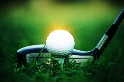 https://www.youtube.com/watch?v=K05-VvD8iGk&ab_channel=coursdegolf.netLa méthode la plus simple pour sentir le transfert de poids."https://youtu.be/Shd6UtzebqwLa meilleure façon d'aligner la face de club au Golfhttps://youtu.be/yv5EqTFlh3wL'exercice le plus complet au golf pour amener votre golf à un autre niveau!"https://youtu.be/8WGl3hudSxo VLOG Golf Alhaurin avec Renaud Poupard - Andalousie – Espagnehttps://youtu.be/EglHJo4K0VQ Ce mouvement de tête pour changer votre swing de golf!https://youtu.be/t7k_xcKkT4A video 20 000 (NB je suis dessus )https://www.youtube.com/watch?v=u-ILJ9ej0a0&ab_channel=SimonCamirandle bon angle d attaque de la balle : exercice simplehttps://youtu.be/yC_WHNzbzUcVLOG Golf#4 Marbella Club 1/2 Par Renaud Poupard Francehttps://www.youtube.com/watch?v=Aj2iWIx_uew&ab_channel=PhileasGolfVLOG Golf#3 Entraînement Marbella 30/11/2020 France avec Renaud Poupardhttps://www.youtube.com/watch?v=-0B2IiBrfbk&ab_channel=PhileasGolfVLOG#2 Golf TorreQuebrada - Marbella - 25/10/2020 avec Renaud Poupard Francehttps://www.youtube.com/watch?v=we4qRhvdEyE&ab_channel=PhileasGolfLa montée au golf en rythme! Créer un mouvement fluide!https://youtu.be/Fuqy2wi07tI VLOG Golf#1 Entraînement Marbella 20/10/2020 Renaud Poupard - Francehttps://www.youtube.com/watch?v=nurjD8L-lfs&ab_channel=PhileasGolfLa source de tant d'erreurs au golf! Rotation et stabilitéhttps://youtu.be/jhqr0i8b1S0Cours de golf débutant : DVD COMPLET par Renaud Poupard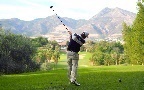 https://www.youtube.com/watch?v=YUZ9JdDyCyQ&t=16s&ab_channel=coursdegolf.netVLOG Golf#4 Marbella Club 2/2 Par Renaud Poupard Francehttps://www.youtube.com/watch?v=TP-hd5Je_pw&ab_channel=PhileasGolfLe dosage avec vos Wedges. Cours de golf en ligne avec Renaud Poupardhttps://www.youtube.com/watch?v=6a779aOPaFI&t=7s&ab_channel=coursdegolf.netLa rotation dans le bon angle au golf! Comme les ailes d'un avion!"https://youtu.be/2GmcpB6b0GkLes hybrides au golf! Comprendre le principe de base pour mieux les frapper!https://youtu.be/4hKFCn2UeVo On colle le coude à la descente? Est-ce efficace? Voici quelques réponses.https://youtu.be/m1joOLrE9CA Le swing en 30 minutes - Spécial Golf Mag Hors Série - Cours de golf en ligne par Renaud Poupardhttps://www.youtube.com/watch?v=e-Ujuh096xE&ab_channel=coursdegolf.netComment corriger les balles poussées au golf! Le push au golfhttps://www.youtube.com/watch?v=boLkTIO8odIFini les balles hautes et sans vie au driver! Stop aux chandelles et pop fly. Comment mieux driver.https://www.youtube.com/watch?v=Np3ev6YLqkk&t=9sLa rotation au golf comme un prohttps://youtu.be/gSk2uNfbF4ELes mains à l'impact pour frapper une balle droite au golf!https://youtu.be/QcwrjtfnXMkNe plus frapper le sol avant la balle au golf!https://youtu.be/bn1s359ij2UAvoir nettement de meilleurs contacts avec les hybrides!https://youtu.be/-ETfj1dV9gQLa connexion des bras à la montée et à la descente au golf!https://youtu.be/N1tFrZ_djjILa rotation à travers la balle comme vous voyez à la téléhttps://youtu.be/DoBf0nk6Lb8Réussir ses approches grâce à cet élément clé!https://youtu.be/IGkDSrweVuwLe meilleur exercice pour réussir à compresser la balle au golf!https://youtu.be/61cK7pcnk7o Ne plus toper les pitchshttps://youtu.be/G6pfNij-FeMLa balle qui repose dans un divot ou directement sur la terre. Comment réussirhttps://youtu.be/SZR90PKjk8YRÉUSSIR SES BOIS DE PARCOURS À TOUS LES COUPShttps://youtu.be/TfooVAhGae4 Utilisez votre avant-bras pour avoir une face de club nettement plus stable!https://youtu.be/5zVLH8xaIOkIncroyable exercice que plusieurs pros utilisent au putting!https://youtu.be/qxn3bcy1oxw Éliminez les slices au golf sans travailler votre technique!https://youtu.be/xLf8LobIDCUOubliez les techniques compliquées, utilisez cet exercice super simplehttps://youtu.be/SvBTfrGJ2uo Comment les coudes et les bras doivent travailler dans le swing de golfhttps://youtu.be/wYAVZkaMYI8 100% swing Episode 3-1 : Points d’appuis et side-spinhttps://youtu.be/8SEOjh-S-ig 5 trucs pour jouer en dessous de 90https://golf21.tv/5-trucs-pour-briser-90/Simplifiez-vous la vie au driver grâce à ces deux éléments clés!https://youtu.be/CIVBS1zS7pk Élément clé pour complètement changer votre chipping au golf!https://youtu.be/oWMSacqFwf4 "APPRENDRE À JONGLER AU GOLF ! (part 1/2)"https://youtu.be/EMGLoHBIYEk "Améliorez radicalement vos contacts au golf grâce à cet exercice."https://youtu.be/zSIxNlN8zko Le meilleur moyen de refermer la face de club à la descente au golf!https://youtu.be/jSCqCt63Zw4Optimisez vos trajectoires et votre puissance au golf!https://www.youtube.com/watch?v=5CPjGPyT-TcFrappez haut, droit et long grâce à ce concept super important au golf.https://youtu.be/7pAOLHDE8Z8 La clé pour stabiliser votre jeu courthttps://youtu.be/ulNBL_AETMs "IN SITU : LES COUPS EN PENTE / 2. balle en descente."https://youtu.be/w0KGhXGvilo La position parfaite au sommet du swing!https://youtu.be/-Ay-EdZG_HE Gagnez en distance en un instant grâce au contacthttps://youtu.be/9jfZwFTvAl4Changez ce problème de posture pour améliorer grandement votre golf!https://youtu.be/Wnof3g2CXMMLa solution pour un impact solide au golf!https://youtu.be/vgSyQursEYIFaçon parfaite de démarrer le bas du corps en premier lors de la descente au golf!https://youtu.be/SdwufuYXHOwGagnez en distance grâce à cet exercice de rotation au driver!https://youtu.be/wI7goLr5riITest ultime entre le hybride et le long fer au golf.https://youtu.be/dJTFLTkagW8"La balle pluggée dans le bunker au golf!"https://youtu.be/CagwhZhh4h4 Le plan de swing au golf en 3 étapeshttps://youtu.be/-CA9GJymqdk Voici comment travailler vos épaules pour vous assurer de mieux driver au golf!"https://youtu.be/n1gTNtgGv0A 3 conseils pour vous aider à frapper vos longs fers avec plus de hauteur et de constance au golfhttps://youtu.be/aaEs_xHmH8UAméliorez grandement vos contacts au golf grâce à votre polo.https://youtu.be/TpPnv_kXljcÉlément super important pour ne pas se relever ou s'écraser à l'impact au golf.https://www.youtube.com/watch?v=BglR70FN1Y0Bryson DeChambeau, ses secrets de puissancehttps://www.youtube.com/watch?v=XdDoZYg4eZk